V soboto 10.4.2010 se je v gostilni Hopala v Pušči igral zadnji  7. rang PiZS pikado turnir za izbor reprezentance, ki nas bo zastopala  od 19. – 26. junija v Švicarskem  Leukerbadu.  Med moškimi  je Poldetu Slaniču uspelo uloviti vrhunsko formo ob pravem času ter z osvojitvijo zadnjih  dveh rang  turnirjev zasluženo osvojiti  prvo mesto na končni skupni  lestvici pred prvim favoritom, klubskim kolegom Andrejem Gorjakom (oba  Top Gun).  Slednjima sta se še pridružila v reprezentanci  s tretjim mestom Jože Vavtar (Nato)ter kot četrti Franc Azola (Škorpijon). Na nehvaležnem petem mestu je obstal  z minimalno razliko 1,5 točke za Azolo ter 2 točki za Vavtarjem , Adi Kolarič (Zeleni Gaj), kateremu bodo letošnji rangi ostali zagotovo v grenkem priokusu, saj je bil skozi ves ciklus tesno pri vrhu. Kot peti se bo uvrstil v reprezentanco zmagovalec državnega prvenstva ,ki se bo igralo v soboto 24.4. v Hotelu Jeruzalem v Ljutomeru.Med ženskami je tudi zadnji turnir osvojila Viktorija Klaneček,  ki je tako dokazala, da je trenutno v boljši formi od lanske državne prvakinje Karmen Kerin (Arh), ki je osvojila drugo mesto. Tretje mesto, ki še vodi v žensko reprezentanco , je v boju s točkami na zadnji tekmi  osvojila  Jasna Bezjak,  ki je bila  za 3,5 točke boljša od klubske kolegice Iris Furjan (obe Divje mačke). Tudi pri ženskah se  v ekipo za Švico uvrsti kot četrta še  državna prvakinja. Rezultati na zadnjem 7 rang turnirju:Moški posamezno 501 DOPolde Slanič (Top Gun)Dijak Bajič (Škorpijon)Ciril Flegar (Friend's team)Ženske posamezno 501 DOViktorija Klaneček (Top Gun)Karmen Kerin (Arh) Valerija Tašner (Divje mačke)Iris Furjan (Divje mačke)Žrebane dvojice 501 MOAlex Lesjak  &  Elmar ŠčapDavor Horvat & Damir LukačAndrej Micin  & Valerija TašnerMoški končna lestvica med 118 igralci s točkamiPolde Slanič ( Top Gun )                     241,5 točkAndrej Gorjak ( Top Gun)                   220,5 Jože Vavtar ( Nato )                             194Franc Azola ( Škorpijon )                     193,5Adi Kolarič ( Zeleni Gaj )                      192Ženske končna lestvicaViktorija Klaneček ( Top Gun )            136 točkKarmen Kerin ( Arh )                            115Jasna Bezjak ( Divje mačke )                85Iris Furjan ( Divje mačke )                     81,5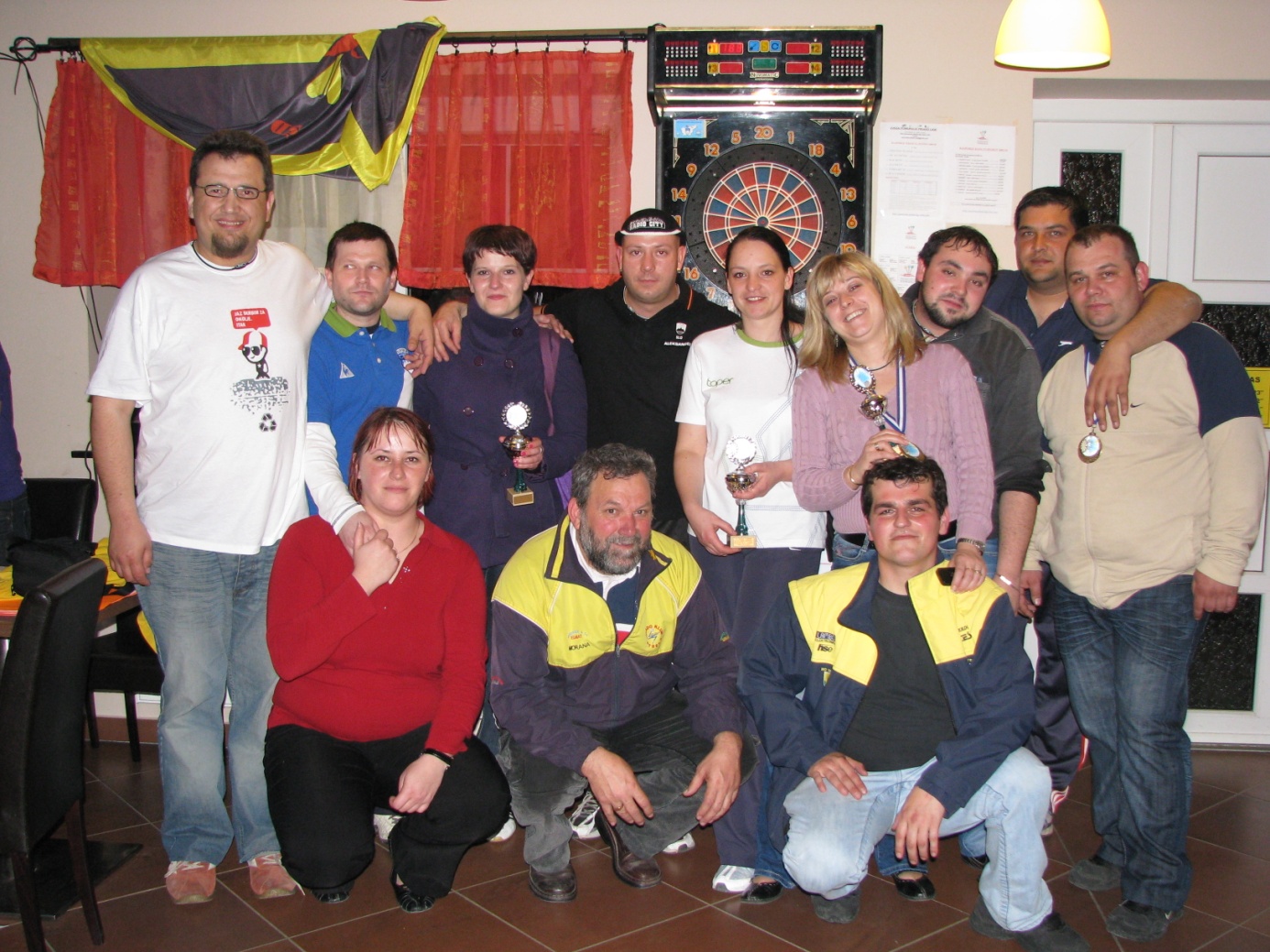 